臺北市立大直高級中學112學年度第1學期高中部 探究與實作A 科教學活動計畫書【教學進度表】(請特別確認是否有性別平等相關單元)任教班級H201.203.205任課老師姓    名黃信雄一、教學目標二、教材內容紙本教材：教師自編講義。教具：PPT、平板及投影機、偏光顯微鏡、砂紙、金剛砂、AB 膠。紙本教材：教師自編講義。教具：PPT、平板及投影機、偏光顯微鏡、砂紙、金剛砂、AB 膠。紙本教材：教師自編講義。教具：PPT、平板及投影機、偏光顯微鏡、砂紙、金剛砂、AB 膠。三、作業內容課程講義、書面報告、口頭報告課程講義、書面報告、口頭報告課程講義、書面報告、口頭報告四、平時成績評量方法課程學習單、口頭問答、合作積極度課程學習單、口頭問答、合作積極度課程學習單、口頭問答、合作積極度五、學期成績計算書面報告60%   學習單 20%   平時成績 20% 。書面報告60%   學習單 20%   平時成績 20% 。書面報告60%   學習單 20%   平時成績 20% 。六、可上傳學習歷程檔案課程學習成果之作品集結學習單與期末報告即為學習歷程檔案集結學習單與期末報告即為學習歷程檔案集結學習單與期末報告即為學習歷程檔案七、個人教學理念培養學生科學素養與自主學習，建立清楚的邏輯思辨、計劃執行、分析討論能力，期待透過教育讓每位學生有能力成為自己喜歡的模樣。培養學生科學素養與自主學習，建立清楚的邏輯思辨、計劃執行、分析討論能力，期待透過教育讓每位學生有能力成為自己喜歡的模樣。培養學生科學素養與自主學習，建立清楚的邏輯思辨、計劃執行、分析討論能力，期待透過教育讓每位學生有能力成為自己喜歡的模樣。八、擬請家長協助事項課前預習，並按時完成作業。課前預習，並按時完成作業。課前預習，並按時完成作業。九、聯絡方式02-2533-4017#229、230Hsinhsiung@dcsh.tp.edu.tw02-2533-4017#229、230Hsinhsiung@dcsh.tp.edu.tw02-2533-4017#229、230Hsinhsiung@dcsh.tp.edu.tw融入議題融入議題1.性別平等1.性別平等1.性別平等1.性別平等1.性別平等1.性別平等2.人權2.人權2.人權2.人權2.人權3.環境3.環境4.海洋4.海洋5.品德5.品德5.品德5.品德5.品德6.生命6.生命7.法治融入議題融入議題8.科技8.科技8.科技8.科技8.科技8.科技9.資訊9.資訊9.資訊9.資訊9.資訊10.能源10.能源11.安全11.安全12.防災12.防災12.防災12.防災12.防災13.家庭教育14.生涯規劃14.生涯規劃融入議題融入議題15.多元文化15.多元文化15.多元文化15.多元文化15.多元文化16.閱讀素養16.閱讀素養16.閱讀素養16.閱讀素養16.閱讀素養17.戶外教育17.戶外教育17.戶外教育18.國際教育19.原住民教育19.原住民教育19.原住民教育19.原住民教育19.原住民教育20.其他:____________(請說明)20.其他:____________(請說明)20.其他:____________(請說明)20.其他:____________(請說明)月份週次週次日一二三三三四五六六六預定進度預定進度預定進度預定進度資訊融入議題融入重要行事重要行事重要行事重要行事重要行事八月一一272829303030311222課程簡介與分組完成探究前測卷課程簡介與分組完成探究前測卷課程簡介與分組完成探究前測卷課程簡介與分組完成探究前測卷28期初教學研究會30開學、正式上課16:00放學31-10/11高一微課程(106-109)31高三晚自習開始31高二自主學習開始(8/31-9/21)31高一多元選修選課結果公告與上課1高二校訂必修選課結果公告與上課28期初教學研究會30開學、正式上課16:00放學31-10/11高一微課程(106-109)31高三晚自習開始31高二自主學習開始(8/31-9/21)31高一多元選修選課結果公告與上課1高二校訂必修選課結果公告與上課28期初教學研究會30開學、正式上課16:00放學31-10/11高一微課程(106-109)31高三晚自習開始31高二自主學習開始(8/31-9/21)31高一多元選修選課結果公告與上課1高二校訂必修選課結果公告與上課28期初教學研究會30開學、正式上課16:00放學31-10/11高一微課程(106-109)31高三晚自習開始31高二自主學習開始(8/31-9/21)31高一多元選修選課結果公告與上課1高二校訂必修選課結果公告與上課28期初教學研究會30開學、正式上課16:00放學31-10/11高一微課程(106-109)31高三晚自習開始31高二自主學習開始(8/31-9/21)31高一多元選修選課結果公告與上課1高二校訂必修選課結果公告與上課九月二二34566678999【觀察現象】觀察校園各角落岩石的結構、組成、顏色等，並記錄在學習單上個人 。
【討論】小組成員討論今日觀察結果，有無相同、相異處。【觀察現象】觀察校園各角落岩石的結構、組成、顏色等，並記錄在學習單上個人 。
【討論】小組成員討論今日觀察結果，有無相同、相異處。【觀察現象】觀察校園各角落岩石的結構、組成、顏色等，並記錄在學習單上個人 。
【討論】小組成員討論今日觀察結果，有無相同、相異處。【觀察現象】觀察校園各角落岩石的結構、組成、顏色等，並記錄在學習單上個人 。
【討論】小組成員討論今日觀察結果，有無相同、相異處。89104 高110、高二、三輔導課開始5-6高三第1次模擬考6高一班級體驗教育活動6教學大綱及班級經營上傳截止8數理學科能力競賽報名截止9學校日4 高110、高二、三輔導課開始5-6高三第1次模擬考6高一班級體驗教育活動6教學大綱及班級經營上傳截止8數理學科能力競賽報名截止9學校日4 高110、高二、三輔導課開始5-6高三第1次模擬考6高一班級體驗教育活動6教學大綱及班級經營上傳截止8數理學科能力競賽報名截止9學校日4 高110、高二、三輔導課開始5-6高三第1次模擬考6高一班級體驗教育活動6教學大綱及班級經營上傳截止8數理學科能力競賽報名截止9學校日4 高110、高二、三輔導課開始5-6高三第1次模擬考6高一班級體驗教育活動6教學大綱及班級經營上傳截止8數理學科能力競賽報名截止9學校日九月三三1011121313131415161616【觀察現象】至大直校園旁的基隆河畔，觀察河流沉積物並記錄。【蒐集標本】採集沉積物標本。【觀察現象】至大直校園旁的基隆河畔，觀察河流沉積物並記錄。【蒐集標本】採集沉積物標本。【觀察現象】至大直校園旁的基隆河畔，觀察河流沉積物並記錄。【蒐集標本】採集沉積物標本。【觀察現象】至大直校園旁的基隆河畔，觀察河流沉積物並記錄。【蒐集標本】採集沉積物標本。891014國家防災日預演16 111學年度學習歷程檔案課程學習成果、多元表現勾選(17:00截止)14國家防災日預演16 111學年度學習歷程檔案課程學習成果、多元表現勾選(17:00截止)14國家防災日預演16 111學年度學習歷程檔案課程學習成果、多元表現勾選(17:00截止)14國家防災日預演16 111學年度學習歷程檔案課程學習成果、多元表現勾選(17:00截止)14國家防災日預演16 111學年度學習歷程檔案課程學習成果、多元表現勾選(17:00截止)九月四四1718192020202122232323【擬定研究計畫】要想知道沉積物是由哪種礦物組成，可以用什麼方法？小組討論，提出各種可能性。教師引導，與物理探究實作內容結合。研究標本灌膠。【擬定研究計畫】要想知道沉積物是由哪種礦物組成，可以用什麼方法？小組討論，提出各種可能性。教師引導，與物理探究實作內容結合。研究標本灌膠。【擬定研究計畫】要想知道沉積物是由哪種礦物組成，可以用什麼方法？小組討論，提出各種可能性。教師引導，與物理探究實作內容結合。研究標本灌膠。【擬定研究計畫】要想知道沉積物是由哪種礦物組成，可以用什麼方法？小組討論，提出各種可能性。教師引導，與物理探究實作內容結合。研究標本灌膠。21國家防災日演練22數理學科能力競賽校內初賽23補行10/9課程，16:00放學21國家防災日演練22數理學科能力競賽校內初賽23補行10/9課程，16:00放學21國家防災日演練22數理學科能力競賽校內初賽23補行10/9課程，16:00放學21國家防災日演練22數理學科能力競賽校內初賽23補行10/9課程，16:00放學21國家防災日演練22數理學科能力競賽校內初賽23補行10/9課程，16:00放學九月五五2425262727272829303030【進行實驗】岩石薄片黏製、磨製。【進行實驗】岩石薄片黏製、磨製。【進行實驗】岩石薄片黏製、磨製。【進行實驗】岩石薄片黏製、磨製。25-26高一新生健檢28教師節28-10/5高二充實補強課程29中秋節25-26高一新生健檢28教師節28-10/5高二充實補強課程29中秋節25-26高一新生健檢28教師節28-10/5高二充實補強課程29中秋節25-26高一新生健檢28教師節28-10/5高二充實補強課程29中秋節25-26高一新生健檢28教師節28-10/5高二充實補強課程29中秋節十月六六12344456777【進行實驗】岩石薄片磨製完成。【進行實驗】岩石薄片磨製完成。【進行實驗】岩石薄片磨製完成。【進行實驗】岩石薄片磨製完成。89102-12高一二晚自習2-12高一二晚自習2-12高一二晚自習2-12高一二晚自習2-12高一二晚自習十月七七89101111111213141414第一次期中考第一次期中考第一次期中考第一次期中考9國慶日調整放假10國慶日10第1121010梯次讀書心得比賽12:00截稿12-13第1次期中考15第1121015梯次小論文12:00截稿9國慶日調整放假10國慶日10第1121010梯次讀書心得比賽12:00截稿12-13第1次期中考15第1121015梯次小論文12:00截稿9國慶日調整放假10國慶日10第1121010梯次讀書心得比賽12:00截稿12-13第1次期中考15第1121015梯次小論文12:00截稿9國慶日調整放假10國慶日10第1121010梯次讀書心得比賽12:00截稿12-13第1次期中考15第1121015梯次小論文12:00截稿9國慶日調整放假10國慶日10第1121010梯次讀書心得比賽12:00截稿12-13第1次期中考15第1121015梯次小論文12:00截稿十月八八1516171818181920212121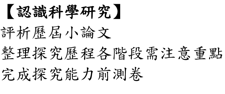 891016高一新生胸部X光檢查16-20期中教學研究會週16-25高一拔河比賽18田徑單項計時決賽18-11/22高一自主學習先備課程(106-110)19-11/9高二自主學習20全校大隊接力預賽21大考中心英聽測驗116高一新生胸部X光檢查16-20期中教學研究會週16-25高一拔河比賽18田徑單項計時決賽18-11/22高一自主學習先備課程(106-110)19-11/9高二自主學習20全校大隊接力預賽21大考中心英聽測驗116高一新生胸部X光檢查16-20期中教學研究會週16-25高一拔河比賽18田徑單項計時決賽18-11/22高一自主學習先備課程(106-110)19-11/9高二自主學習20全校大隊接力預賽21大考中心英聽測驗116高一新生胸部X光檢查16-20期中教學研究會週16-25高一拔河比賽18田徑單項計時決賽18-11/22高一自主學習先備課程(106-110)19-11/9高二自主學習20全校大隊接力預賽21大考中心英聽測驗116高一新生胸部X光檢查16-20期中教學研究會週16-25高一拔河比賽18田徑單項計時決賽18-11/22高一自主學習先備課程(106-110)19-11/9高二自主學習20全校大隊接力預賽21大考中心英聽測驗1十月九九2223242525252627282828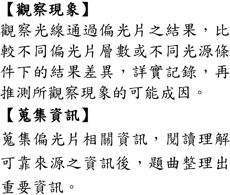 23校內科展開始報名23-11/3公開授課週23校內科展開始報名23-11/3公開授課週23校內科展開始報名23-11/3公開授課週23校內科展開始報名23-11/3公開授課週23校內科展開始報名23-11/3公開授課週十一月十十29303111123444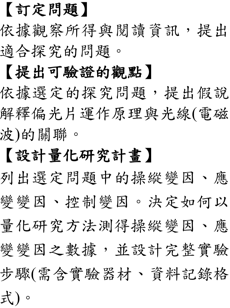 891030-31高三第2次模擬考3 60週年校慶預演4 60週年校慶暨園遊會、班際大隊接力決賽30-31高三第2次模擬考3 60週年校慶預演4 60週年校慶暨園遊會、班際大隊接力決賽30-31高三第2次模擬考3 60週年校慶預演4 60週年校慶暨園遊會、班際大隊接力決賽30-31高三第2次模擬考3 60週年校慶預演4 60週年校慶暨園遊會、班際大隊接力決賽30-31高三第2次模擬考3 60週年校慶預演4 60週年校慶暨園遊會、班際大隊接力決賽十一月十一十一567888910111111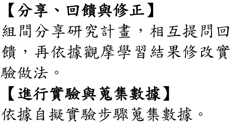 6校慶補假6校慶補假6校慶補假6校慶補假6校慶補假十一月十二十二1213141515151617181818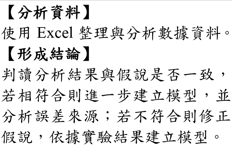 16-23高二充實補強課程16-23高二充實補強課程16-23高二充實補強課程16-23高二充實補強課程16-23高二充實補強課程十一月十三十三1920212222222324252525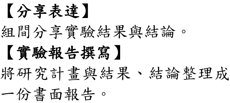 891020-29高一二晚自習20-29高一二晚自習20-29高一二晚自習20-29高一二晚自習20-29高一二晚自習十一月十四十四262728292929301222第2次期中考第2次期中考第2次期中考第2次期中考29-30第2次期中考29-30第2次期中考29-30第2次期中考29-30第2次期中考29-30第2次期中考十二月十五十五34566678999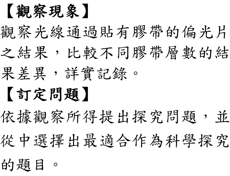 4-8期末教學研究會6-1/10高一微課程(106-110)4-8期末教學研究會6-1/10高一微課程(106-110)4-8期末教學研究會6-1/10高一微課程(106-110)4-8期末教學研究會6-1/10高一微課程(106-110)4-8期末教學研究會6-1/10高一微課程(106-110)十二月十六十六1011121313131415161616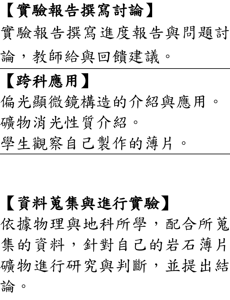 11-12英語文競賽11-15作業抽查週11-22公開授課週13-14高三第3次模擬考16大考中心英聽測驗211-12英語文競賽11-15作業抽查週11-22公開授課週13-14高三第3次模擬考16大考中心英聽測驗211-12英語文競賽11-15作業抽查週11-22公開授課週13-14高三第3次模擬考16大考中心英聽測驗211-12英語文競賽11-15作業抽查週11-22公開授課週13-14高三第3次模擬考16大考中心英聽測驗211-12英語文競賽11-15作業抽查週11-22公開授課週13-14高三第3次模擬考16大考中心英聽測驗2十二月十七十七1718192020202122232323891018-22國語文競賽18-22國語文競賽18-22國語文競賽18-22國語文競賽18-22國語文競賽十二月十八十八24252627272728293030302426-1/5校內科展27高一 106-110自主學習計畫繳件截止28高一多元選修發表會29高三輔導課結束26-1/5校內科展27高一 106-110自主學習計畫繳件截止28高一多元選修發表會29高三輔導課結束26-1/5校內科展27高一 106-110自主學習計畫繳件截止28高一多元選修發表會29高三輔導課結束26-1/5校內科展27高一 106-110自主學習計畫繳件截止28高一多元選修發表會29高三輔導課結束26-1/5校內科展27高一 106-110自主學習計畫繳件截止28高一多元選修發表會29高三輔導課結束113元月十九十九311233345666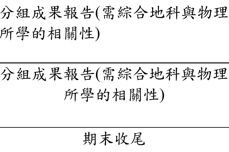 1開國紀念日3-4高三期末考3-8高一二下學期多元選修選課3-8高一下學期微課程選課(101-105)4高110、高二輔導課結束4-11高二充實補強課程1開國紀念日3-4高三期末考3-8高一二下學期多元選修選課3-8高一下學期微課程選課(101-105)4高110、高二輔導課結束4-11高二充實補強課程1開國紀念日3-4高三期末考3-8高一二下學期多元選修選課3-8高一下學期微課程選課(101-105)4高110、高二輔導課結束4-11高二充實補強課程1開國紀念日3-4高三期末考3-8高一二下學期多元選修選課3-8高一下學期微課程選課(101-105)4高110、高二輔導課結束4-11高二充實補強課程1開國紀念日3-4高三期末考3-8高一二下學期多元選修選課3-8高一下學期微課程選課(101-105)4高110、高二輔導課結束4-11高二充實補強課程113元月二十二十78910101011121313138-17高一二晚自習8-17高一二晚自習8-17高一二晚自習8-17高一二晚自習8-17高一二晚自習113元月廿一廿一1415161717171819202020期末收尾期末收尾期末收尾期末收尾16-18高一二期末考18高三晚自習結束19休業式；10:10校務會議19 14:00高三看考場20-22大學學科能力測驗16-18高一二期末考18高三晚自習結束19休業式；10:10校務會議19 14:00高三看考場20-22大學學科能力測驗16-18高一二期末考18高三晚自習結束19休業式；10:10校務會議19 14:00高三看考場20-22大學學科能力測驗16-18高一二期末考18高三晚自習結束19休業式；10:10校務會議19 14:00高三看考場20-22大學學科能力測驗16-18高一二期末考18高三晚自習結束19休業式；10:10校務會議19 14:00高三看考場20-22大學學科能力測驗113元月寒一寒一212223242424252627272721寒假開始23-25補行4/23-4/25課程(進行112-2課程)，16:00放學26補行4/22課程(進行112-2課程)，16:00放學23-26高二教育旅行(暫訂)26公布補考名單21寒假開始23-25補行4/23-4/25課程(進行112-2課程)，16:00放學26補行4/22課程(進行112-2課程)，16:00放學23-26高二教育旅行(暫訂)26公布補考名單21寒假開始23-25補行4/23-4/25課程(進行112-2課程)，16:00放學26補行4/22課程(進行112-2課程)，16:00放學23-26高二教育旅行(暫訂)26公布補考名單21寒假開始23-25補行4/23-4/25課程(進行112-2課程)，16:00放學26補行4/22課程(進行112-2課程)，16:00放學23-26高二教育旅行(暫訂)26公布補考名單21寒假開始23-25補行4/23-4/25課程(進行112-2課程)，16:00放學26補行4/22課程(進行112-2課程)，16:00放學23-26高二教育旅行(暫訂)26公布補考名單